僑務委員會新聞稿僑委會直播「海外臺商精品」選拔  歡迎踴躍報名僑務委員會臉書(Facebook)粉絲專頁(https://www.facebook.com/iocac)7月7日下午3時舉辦「海外臺商精品」選拔直播活動，僑委會委員長童振源鼓勵海外僑臺商朋友們「樓頂揪樓下」、向親朋好友宣傳選拔活動並踴躍報名參加。童振源致詞表示，今年首度試辦「海外臺商精品」選拔活動，海外初選至8月22日截止，報名產品類別分為「電子、電器、通訊產品及零組件」與「時尚、生活及文化創意產品」共 2 組，預計要從日本、泰國、印尼、越南、緬甸、馬來西亞及菲律賓亞洲7國合計選出30件金質獎與銀質獎產品。本案執行單位、財團法人商業發展研究院董事長許添財表示，獲獎海外臺商企業可獲得數位線上策展、客製化行銷文案製作、數位行銷社群建立、電商平臺轉型諮詢等服務，「這些都是新商業科技的範疇，在數位經濟時代不管是現在或是未來皆是不可逆的大趨勢，對海外臺商企業來講是個大好的機會」。直播活動介紹「海外臺商精品」選拔暨輔導活動相關規劃，也邀請世界臺灣商會聯合總會、亞洲臺灣商會聯合總會，以及日本、泰國、印尼、越南、緬甸、馬來西亞及菲律賓亞洲7國總商會會長透過影片發聲，展現亞洲7國總商會均已蓄勢待發、將協輔各地臺商企業踴躍參加選拔。童振源接受主持人訪談時表示，今年舉辦海外臺商精品選拔暨輔導活動，「希望能夠以共同通路整體行銷概念，達到帶動海外臺商產業品牌發展、提高品牌行銷效益的目標」。童振源也指出，本次評選特別設計「臺灣鏈結」加分項目，包括：產品是否部分在臺灣取得或製造、是否可在臺灣消費市場取得、是否具有臺灣意象或元素、是否強調臺灣優勢、是否與臺灣廠商有行銷推廣合作；「想要在選拔中脫穎而出的海外臺商企業不要忘了在報名資料中強調這些內容」。有意報名的海外臺商企業可使用線上報名系統(http://www.taiwanprime.org)瀏覽選拔須知與報名，僑務委員會預計9月中旬公布入圍臺灣決選名單；書面資料審查與產品評鑑作業完畢後，將於10月公布金質獎與銀質獎名單。活動期間如有任何問題，歡迎利用「海外臺商精品」選拔暨輔導活動LINE服務專線諮詢，ID為@taiwanprime。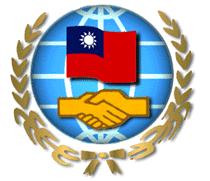 